內政部空中勤務總隊 UH-60M-14機型整備勤務及時數 
2024年04月01日 至 2024年04月30日 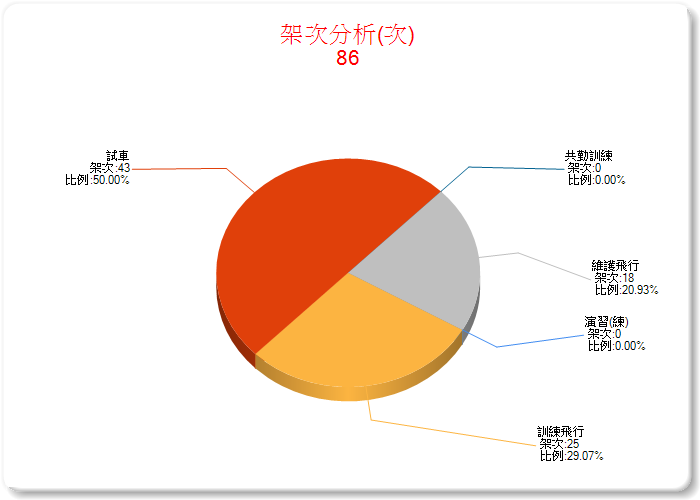 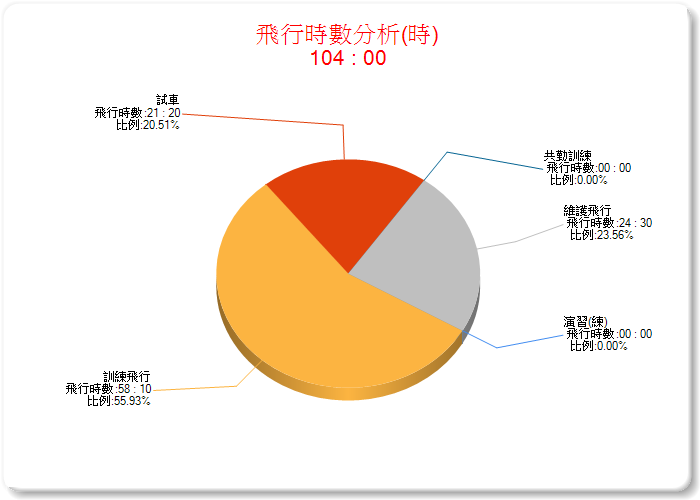 整備勤務架次架次比例飛行時數飛行時數比例演習(練)00%00 : 00 0%訓練飛行2529.07%58 : 10 55.93%試車4350%21 : 20 20.51%共勤訓練00%00 : 00 0%維護飛行1820.93%24 : 30 23.56%總計86100%104 : 00 100%